Plan działaniaKoordynatorKoordynator - zarządzenie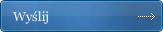 Dół formularzaImię i Nazwisko, Firma *E-mail:*Numer telefonuPytanie:*Należy wypełnić pola oznaczone (*)